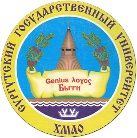 БЮДЖЕТНОЕ УЧРЕЖДЕНИЕ ВЫСШЕГО ОБРАЗОВАНИЯХАНТЫ-МАНСИЙСКОГО АВТОНОМНОГО ОКРУГА – ЮГРЫ«Сургутский государственный университет»Приоритетное зачислениеЗачислены с 1 сентября 2022 года: - по конкурсу в пределах квоты приема лиц, имеющих особые права:05.03.06 Экология и природопользование   20.03.01 Техносферная безопасность  - по конкурсу в пределах квоты целевого приема по договорам о целевом обучении:04.03.01 Химия  - по конкурсу в пределах квоты приема лиц, имеющих особые права:40.03.01 Юриспруденция   - по конкурсу в пределах квоты приема лиц, имеющих особые права:38.03.01 Экономика  38.03.02 Менеджмент   38.03.04 Государственное и муниципальное управление   - по конкурсу в пределах квоты приема лиц, имеющих особые права:31.05.01 Лечебное дело   - по конкурсу в пределах квоты целевого приема по договорам о целевом обучении:31.05.01 Лечебное дело   31.05.02 Педиатрия   - по конкурсу в пределах квоты приема лиц, имеющих особые права:09.03.02 Информационные системы и технологии   11.03.02 Инфокоммуникационные технологии и системы связи  13.03.02 Электроэнергетика и электротехника   - по конкурсу в пределах квоты приема лиц, имеющих особые права:37.05.01 Клиническая психология   44.03.01 Педагогическое образование  45.03.02 Лингвистика   49.03.01 Физическая культура   - по конкурсу в пределах квоты целевого приема по договорам о целевом обучении:49.03.01 Физическая культура  №СнилсКонкурсные баллы1173-515-177 642042147-731-018 60164№СнилсКонкурсные баллы1144-894-410 91145№СнилсКонкурсные баллы1161-736-421 61222№СнилсКонкурсные баллы1154-563-107 582302156-885-837 34220№СнилсКонкурсные баллы1143-341-887 502282144-515-865 642153155-214-432 36208№СнилсКонкурсные баллы1141-072-078 12189№СнилсКонкурсные баллы1147-887-095 27148№СнилсКонкурсные баллы1168-524-309 862682156-329-538 832043176-137-412 71182№СнилсКонкурсные баллы1104-476-764 562512161-415-795 562503191-029-724 622404154-548-251 752395177-389-083 252296162-810-941 592237150-216-494 232138189-016-870 012119161-593-648 8421110194-421-717 7620911143-935-162 6720712142-619-726 6220613147-599-552 2620514189-561-947 4020415149-592-332 0220416143-341-844 3920117160-801-697 5120018165-379-863 1819719152-401-712 1519620192-419-056 7519321163-933-920 8919322165-171-902 6518923158-559-584 2918924161-875-034 7618825145-968-558 2318826168-521-417 7718227152-885-025 7918028154-539-617 8417829157-358-488 0717730149-736-010 8617631169-659-479 5017432163-933-919 96172№СнилсКонкурсные баллы1145-345-783 732382154-916-159 81183№СнилсКонкурсные баллы1151-357-704 512222193-159-589 07167№СнилсКонкурсные баллы1194-916-837 27181№СнилсКонкурсные баллы1162-912-482 67136№СнилсКонкурсные баллы1171-134-613 311662161-433-115 24147№СнилсКонкурсные баллы1157-425-576 862292167-954-807 30                        226№СнилсКонкурсные баллы1180-405-041 251892141-166-217 22182№СнилсКонкурсные баллы1141-072-077 111932183-829-488 221873187-502-086 81186№СнилсКонкурсные баллы1171-367-382 74183